Тема: Показникові та логарифмічні нерівностіЗавдання: повторити з підручника п. 6  (ст. 49-60)Виконати завдання зі збірника № 4.24, 4.25,6.17Д/з: виконати завдання зі збірника № 4.26, 4.27, 4.28, 6.18, 6.19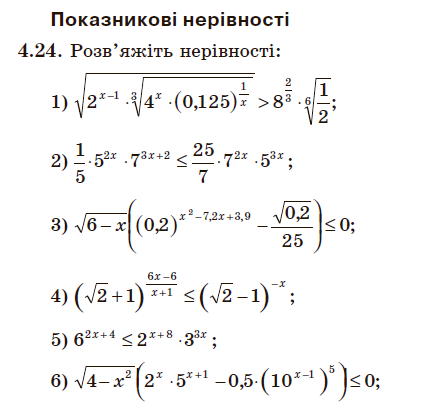 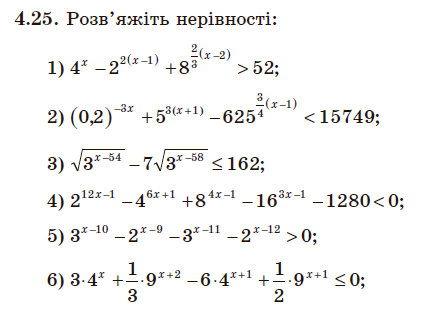 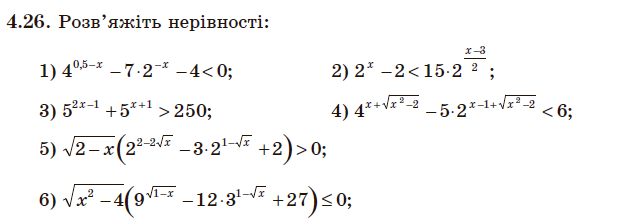 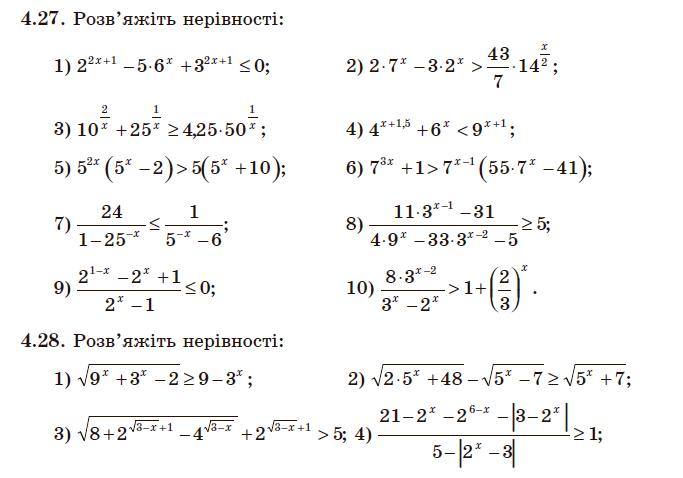 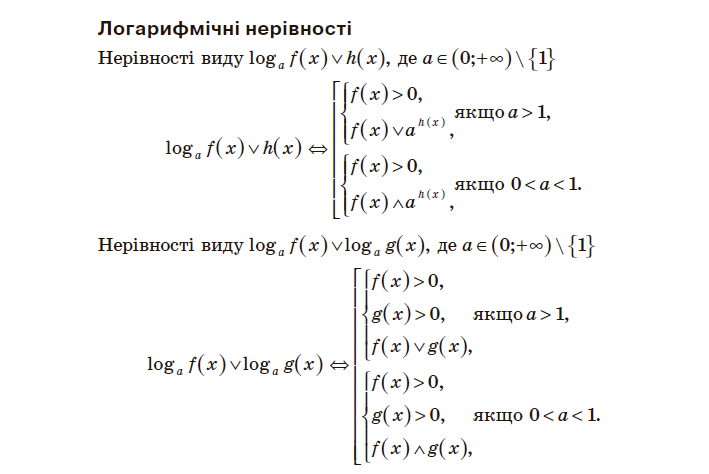 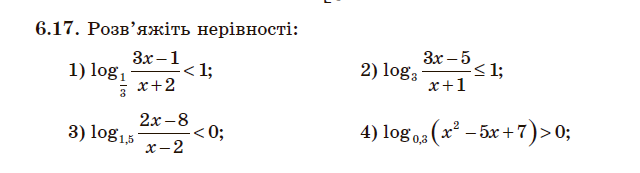 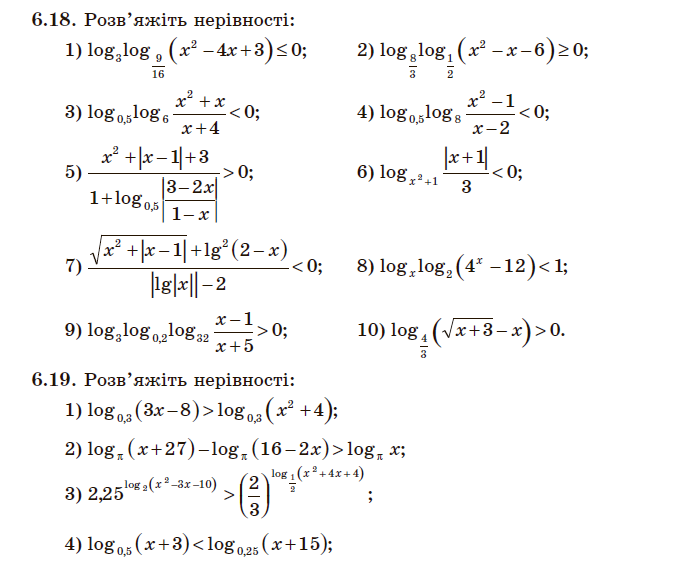 